РЕШЕНИЕ  29 марта 2023 года                                                                                                   № 3-1Об утверждении Положения о наставничестве на муниципальной службе в Санкт-Петербурге на территории Внутригородского муниципального образования города федерального значения Санкт-Петербурга посёлок Комарово   В целях определения     порядка     осуществления     наставничества на муниципальной службе в Санкт-Петербурге на территории внутригородского муниципального образования города федерального значения Санкт-Петербурга поселок Комарово и в соответствии с Федеральным законом от 06.10.2033 № 131-ФЗ «Об общих принципах организации местного самоуправления в Российской Федерации», Законом Санкт-Петербурга от 23.09. 2009 № 420-79 « Об организации местного самоуправления в Санкт-Петербурге», Муниципальный Совет внутригородского муниципального образования города федерального значения Санкт-Петербурга поселок Комарово РЕШИЛ:1.      Утвердить Положение «О наставничестве на муниципальной службе в Санкт-Петербурге на территории Внутригородского муниципального образования города федерального значения Санкт-Петербурга посёлок Комарово» согласно приложению № 1.2.      Контроль за выполнением настоящего решения оставляю за собой.3.      Настоящее решение вступает в силу со дня его официального опубликования.Глава муниципального образования 		                                 А.С. ЖуравскаяПриложение № 1 к Решению МС от 29.03.2023 года № 3-1ПОЛОЖЕНИЕ О НАСТАВНИЧЕСТВЕ НА МУНИЦИПАЛЬНОЙ СЛУЖБЕ В САНКТ-ПЕТЕРБУРГЕна территории внутригородского муниципального образования    города федерального значения Санкт-Петербурга поселок КомаровоНастоящее    Положение    определяет     порядок     осуществления     наставничества на муниципальной службе в Санкт-Петербурге на территории внутригородского муниципального образования города федерального значения Санкт-Петербурга поселок Комарово (далее соответственно — муниципальная служба, наставничество) и условия стимулирования	муниципальных служащих в Санкт-Петербурге (далее — муниципальные служащие), осуществляющих наставничество (далее — наставники), с учетом оценки результативности их деятельности.Наставничество на муниципальной службе осуществляется лицами, имеющими значительный опыт работы в определенной сфере, в целях содействия профессиональному развитию муниципальных служащих, направленному на формирование знаний и умений, необходимых для обеспечения служебной деятельности на высоком профессиональном уровне, и воспитания добросовестного отношения к исполнению должностных обязанностей.Задачами наставничества являются:а) повышение информированности муниципального служащего, в отношении которого осуществляется наставничество, о направлениях и целях деятельности органа местного самоуправления внутригородского муниципального образования города федерального значения Санкт-Петербурга, стоящих перед ним задачах, а также ускорение процесса адаптации муниципального служащего, поступившего впервые на муниципальную службу, или муниципального служащего, имеющего стаж муниципальной службы, впервые поступившего в данный орган местного самоуправления;6) развитие у муниципального служащего, в отношении которого осуществляется наставничество, умений самостоятельно, качественно и своевременно исполнять возложенные на него должностные обязанности и поддерживать профессиональный уровень, необходимый для их надлежащего исполнения;в) повышение мотивации муниципального служащего, в отношении которого осуществляется наставничество, к надлежащему исполнению должностных обязанностей, эффективной и долгосрочной профессиональной служебной деятельности.Наставничество осуществляется по решению представителя нанимателя.Представитель нанимателя создает условия для осуществления наставничества.Организацию наставничества в органе местного самоуправления внутригородского муниципального образования города федерального значения Санкт-Петербурга поселок Комарово (далее	OMCУ) осуществляет кадровая служба OMCУ (должностное  лицо, ответственное за ведение кадровой работы).Наставничество осуществляется, как правило, в отношении муниципального служащего, поступившего впервые на муниципальную службу в OMCУ, или муниципального служащего, имеющего стаж муниципальной службы, впервые поступившего в данный OMCУ.Предложение об осуществлении наставничества направляется представителю нанимателя руководителем структурного подразделения OMCУ, в котором предусматривается замещение лицом, в отношении которого предлагается осуществлять наставничество, должности муниципальной службы (далее — непосредственный руководитель). Данное предложение содержит сведения о сроке наставничества и согласии муниципального служащего, назначаемого наставником.Непосредственный руководитель муниципального служащего, в отношении которого осуществляется наставничество, в случае временной нетрудоспособности наставника в течение длительного срока или его длительной служебной командировки, а также возникновения иных обстоятельств, препятствующих осуществлению наставничества, в течение одного рабочего дня с момента возникновения указанных обстоятельств направляет предложения представителю нанимателя для принятия решения о назначении другого наставника. Срок наставничества при этом не изменяется.Наставничество прекращается до истечения установленного срока в случае назначения муниципального служащего, в отношении которого осуществляется наставничество, на иную должность муниципальной службы в том же или в другом государственном органе или его увольнения с муниципальной службы.Наставник назначается из числа наиболее авторитетных, опытных и результативных муниципальных служащих.   У   наставника   не   должно   быть   дисциплинарного   взыскания или взыскания за коррупционное правонарушение, а также в отношении него не должна проводиться служебная проверка.Непосредственный руководитель муниципального служащего, в отношении которого осуществляется наставничество, не может являться наставником.Наставник одновременно может осуществлять наставничество в отношении не более чем 2 муниципальных служащих.Функции наставника осуществляются наряду с исполнением муниципальным служащим, являющимся наставником, его должностных обязанностей.В функции наставника входят:а) содействие в ознакомлении муниципального служащего с условиями прохождения муниципальной службы;6) представление муниципальному служащему рекомендаций по вопросам, связанным с исполнением его должностных обязанностей;в) выявление ошибок, допущенных муниципальным служащим	при осуществлении     им профессиональной служебной деятельности, и содействие в их устранении;г)	передача	накопленного	опыта,	профессионального мастерства,	демонстрация и разъяснение наиболее рациональных методов исполнения должностных обязанностей;д) оказание муниципальному служащему консультативно-методической помощи при его  обращении за профессиональным советом.Наставник имеет право:а) принимать участие в обсуждении вопросов, связанных с исполнением должностных обязанностей муниципальным служащим, в отношении которого осуществляется наставничество, с его непосредственным руководителем;6) давать муниципальному служащему рекомендации, способствующие выработке практических умений по исполнению должностных обязанностей;в) разрабатывать индивидуальный план мероприятий по наставничеству;г) контролировать своевременность исполнения муниципальным служащим должностных обязанностей.Наставнику запрещается требовать от муниципального служащего, в отношении которого   осуществляется наставничество, исполнения      должностных      обязанностей, не установленных трудовым договором (контрактом) данного муниципального служащего.В обязанности муниципального служащего, в отношении которого осуществляется наставничество, входят:а) самостоятельное выполнение заданий непосредственного руководителя с	учетом  рекомендаций наставника;6)	усвоение	опыта,	переданного 	наставником, обучение практическому	решению  поставленных задач;в) учет рекомендаций	наставника, выполнение индивидуального плана мероприятий по наставничеству (при его наличии).Муниципальный служащий, в отношении которого осуществляется наставничество, имеет право:а) обращаться по мере необходимости к наставнику за профессиональным советом  для надлежащего исполнения своих должностных обязанностей;6)	принимать	участие	в	обсуждении	вопросов,	связанных	с	наставничеством, с непосредственным руководителем и наставником;в) представлять непосредственному руководителю обоснованное ходатайство о замене наставника.Наставник представляет непосредственному руководителю муниципального служащего, в отношении которого осуществлялось наставничество, отзыв о результатах   наставничества по форме согласно приложению не позднее 2 рабочих дней со дня завершения срока наставничества.Непосредственный руководитель муниципального служащего, в отношении которого осуществляется наставничество, проводит индивидуальное собеседование с таким муниципальным служащим в целях подведения итогов осуществления наставничества.Непосредственный руководитель муниципального служащего, в отношении которого осуществляется наставничество, проводит оценку результативности деятельности наставника на основе результатов деятельности наставника и профессиональной служебной деятельности муниципального служащего, в отношении которого осуществлялось наставничество. Оценка проводится с учетом:а) содействия муниципальному служащему, в отношении которого осуществлялось наставничество, в успешном овладении им профессиональными знаниями, навыками и умениями, в его профессиональном становлении;6) содействия в приобретении муниципальным служащим, в отношении которого осуществлялось наставничество, опыта работы по специальности, направлению подготовки, формирования у него практических знаний и навыков в области профессиональной служебной деятельности;в) оказания муниципальному служащему, в отношении которого осуществлялось наставничество, постоянной и эффективной помощи в совершенствовании форм и методов работы;г) проведения   действенной   работы   по   воспитанию   у   муниципального   служащего, в    отношении     которого     осуществлялось     наставничество, добросовестного     отношения  к исполнению его должностных обязанностей.Отзыв о результатах наставничества, подготовленный и подписанный наставником, после   ознакомления   с   ним   непосредственного   руководителя    муниципального   служащего, в отношении которого осуществлялось наставничество, направляется в кадровую службу OMCУ (должностному лицу, ответственному за ведение кадровой работы).Деятельность муниципального служащего   в   качестве   наставника   учитывается при решении вопросов, связанных с поощрением муниципального служащего за безупречную и эффективную муниципальную службу в соответствии со статьей 18 Закона Санкт-Петербурга от   02.02.2000   №    53-8 «О   регулировании    отдельных   вопросов    муниципальной    службы в Санкт-Петербурге».Приложение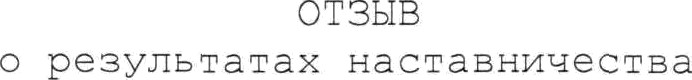 Фамилия, имя, отчество (при наличии) и замещаемая должность наставника:  	Фамилия, имя, отчество (при наличии) и замещаемая должность Муниципального служащего, в отношении которого осуществлялось наставничество:Период наставничества: с	20   г. по	20 г.Информация о результатах наставничества:а)	муниципальный служащий изучил	следующие	основные	вопросы профессиональной служебной деятельности:б) муниципальный служащий выполнил по рекомендациям наставника следующие основные задания:в) муниципальному служащему	следует устранить следующие недостатки при исполнении должностных обязанностей (заполняется при необходимости):г) муниципальному служащему следует дополнительно изучить следующие вопросы:  	Определение профессионального потенциала муниципального служащего и рекомендации по его профессиональному развитию: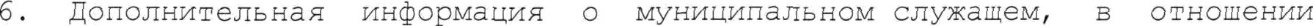 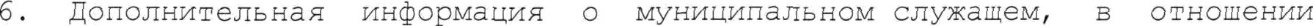 которого осуществлялось наставничество (заполняется при необходимости):Отметка об ознакомлении непосредственного руководителямуниципального служащего,Наставникв отношении которого осуществлялось	 	 наставничество, с выводами наставника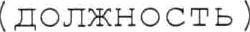 (расшифровка подписи)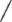 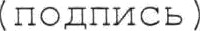 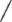  		/	 (подпись) (расшифровка подписи)" "	20	г.	" "	20	г.ВНУТРИГОРОДСКОЕ МУНИЦИПАЛЬНОЕ ОБРАЗОВАНИЕ ГОРОДА ФЕДЕРАЛЬНОГО ЗНАЧЕНИЯ САНКТ-ПЕТЕРБУРГА
ПОСЕЛОК КОМАРОВОМУНИЦИПАЛЬНЫЙ СОВЕТШЕСТОГО СОЗЫВА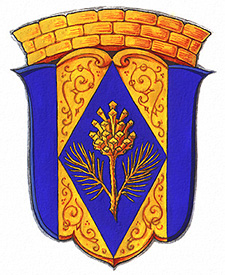 